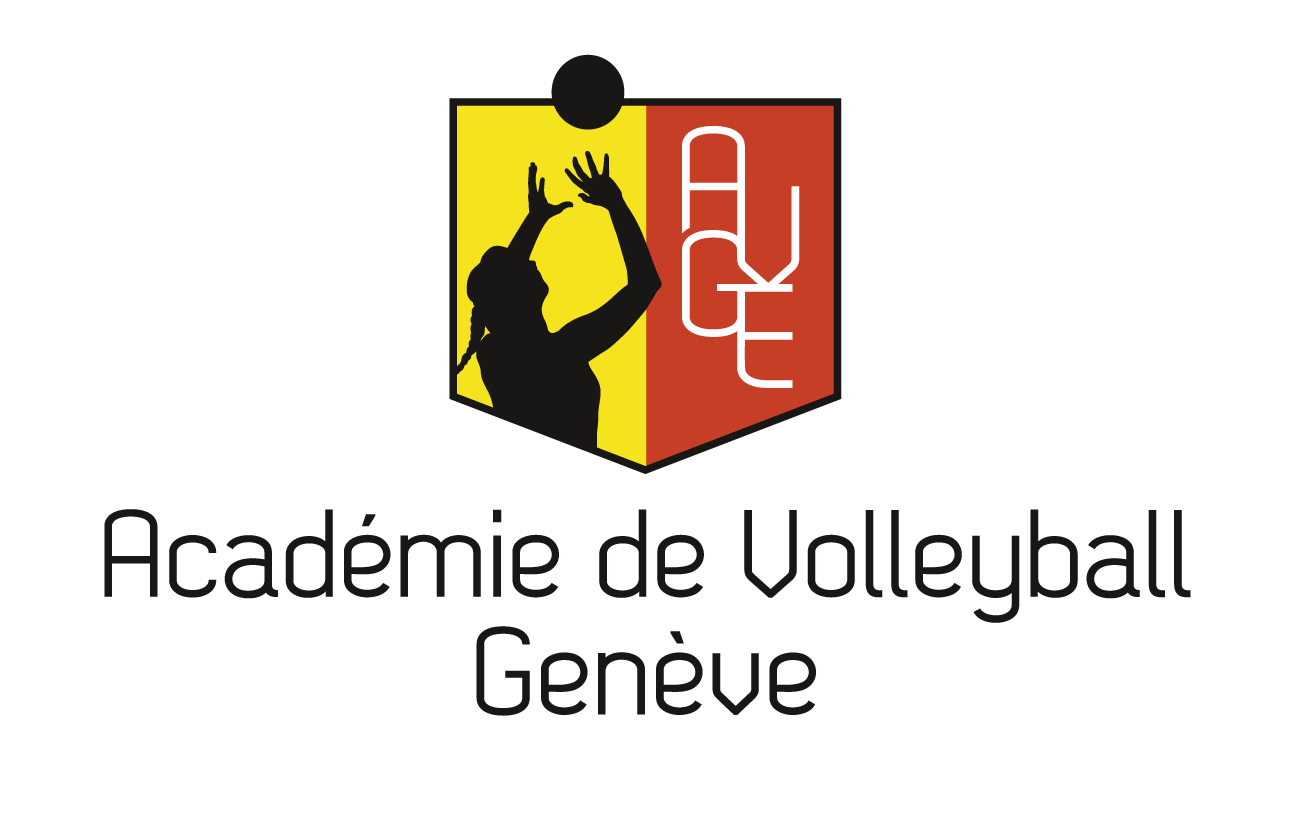 GROUPE SECI – COPOUR FILLES ET GARÇONS NES :2005, 2006 et 2007L’Académie de Volleyball de Genève (AVGe) offre la possibilité aux jeunes motivés et ambitieux de vivre intensément leur passion pour le volleyball en parallèle avec leur activité au sein de leur club.Test d’admission :Mercredi 8 mai 2019 – Salle Henry-Dunantde 14h00 à 16h00 (Inscriptions dès 13h30)Site internet de l’AVGe :http://www.avge.ch